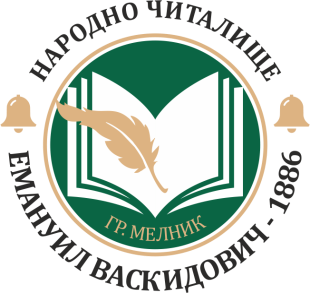 Народно читалище ”Емануил Васкидович-1886” –Мелник                 chitalishte_melnik@abv.bgул. Мелник № 22, Мелник  2820ПЛАН – ПРОГРАМАЗА РАЗВИТИЕ НА ДЕЙНОСТТАВ НАРОДНО ЧИТАЛИЩЕ „EМАНУИЛ ВАСКИДОВИЧ – 1886” ПРЕЗ 2023 г.I.УВОДНародно читалище “ Емануил Васкидович -1886 “ е общинско читалище на територията на Община Сандански.Основните цели и задачи на Народно читалище “ Емануил Васкидович -1886 “ са заложени в Устава.     1.Запазване и развитие на духовните и културни ценности на гражданското общество.    2. Подпомагане на традиционните читалищни дейности и търсене на нови съвременни форми за тяхното развитие, утвърждаване и запазване.  3. Поддържане на автентичните форми на фолклора и осигуряване на възможности за продължаване на традицията.    4. Утвърждаване мястото на читалището, като духовно средище и естествен център за формиране на гражданско общество.   5. Осъвременяване ролята на библиотеките при читалищата с цел приобщаване на гражданите към глобалното информационно общество      Мисия: Читалището трябва всеотдайно да воюва за разпространяването на непреходните духовни ценности, чрез развиване на творчески способности на населението  чрез формиране на  културни потребности и траен интерес от страна ,най-вече на подрастващите поколения. Да изгради добри обществени партньорства, които да работят за обединяване на всички обществени институции. Като неправителствена институция Читалището осъществява своите дейности, регламентирани в Закон за народните читалища, а като юридически субект от ЗЮЛЦ, спазва всички закони на страната имащи отношение към работата му.- Съхранява, развива и прави публично достояние културно-историческото наследство на общността в региона.- Стопанисва добре поддържан сграден фонд.- Народно читалище “ Емануил Васкидович -1886 “  има традиция в създаването и поддържането на художествени и творчески формации.II. ЦЕЛИ И ЗАДАЧИ:През 2023г. развитието на читалищната дейност в град Мелник ще продължи в основните насоки:Основни задачи:- да опазва културно-историческото наследство и националните традиции;- да спомага изграждането на ценностна система у децата и младежите;- да поддържа и обогатява материалната си база;- да разработва и реализира инициативи и проекти за развитие и финансиране на читалищната дейност;- да работи за осигуряване на по-добра, по-съвременна и по-висококачествена образователна, културна, социална и информационна среда на населението;- да разшири съдържателния и социалния обхват на читалищната дейност за привличане на по-широк кръг население;- да развива ползотворното сътрудничество с читалищата на територията на община Сандански, региона и страната;- да поддържа активно партньорство с общинската администрация и НПО, както и с културните институции и бизнеса за взаимна полза.Библиотечна дейност:- обновяване на библиотечния фонд в зависимост от читателските интереси;- подобряване дейността на библиотеката, съобразена с интересите и нуждите на населението, чрез различни форми на културно – масовата работа;- осъществяване на изложби свързани с бележити дати на личности и събития от местен, регионален и национален характер- провеждане на срещи и литературни четения на новоиздадена литература и млади автори.Културно  - масова дейност:- осъществяване на културният календар за читалищните прояви;- повишаване на художественото и жанрово разнообразие на културните мероприятия;- участие в културните мероприятия на общината;- честване на официалните и традиционни празници, сборове и годишнини;- провеждане на мероприятия, свързани със съхраняването, развитието и популяризирането на местни традиции и обичаи.Любителско - художествено творчество:- повишаване на художествено – творческите прояви на любителските състави (Мелнишки кераци )Подобряване финансовото състояние на читалището чрез:- увеличаване броя на членовете на читалището;- членски внос;- проекти и програми;- дарения и спонсорство;-стопанисване на добре поддържан сграден фондIII. ДЕЙНОСТИ   КУЛТУРЕН  КАЛЕНДАР  на НЧ “ Емануил Васкидович-1886 ”:    за  2023 година        МЕСЕЦ      ЯНУАРИ                                                      МЕСЕЦ     ФЕВРУАРИ                                           МЕСЕЦ       МАРТМЕСЕЦ      АПРИЛ                                              МЕСЕЦ       МАЙ                                                 МЕСЕЦ        ЮНИ                                                 МЕСЕЦ    АВГУСТ                                               МЕСЕЦ     СЕПТЕМВРИ                                                 МЕСЕЦ       ОКТОМВРИ                                               МЕСЕЦ       НОЕМВРИ                                                 МЕСЕЦ    ДЕКЕМВРИIV. ЗАКЛЮЧЕНИЕНастоящата едногодишна програма за развитие на Читалището е само вариант и процес във времето, един от многото начини, който ще се търси в бъдеще за да стимулира развитието на  местната  общност, което изисква коректност, компетентност, находчивост и вземане на нестандартни решения с пълната степен на отговорност, за да има устойчиво развитие в истинския смисъл на думата.Насоките и плана за културните дейности през 2023 г. са приети на редовно заседание на читалищното настоятелство.ИзготвилМаргарита Манолевапредседател начиталищното настоятелство01.01.2023г.Сурваки, Васильовден08.01. 2023г.Бабинден-български обичаи и ритуали21.01. 2023 г.Ден на родилната помощ14.02. 2023 г.Ден на лозаря /Трифоновден/01.03. 2023 г.Ден на мартеницата01.03. 2023 г.Ден на самодееца03.03. 2023 г.Ден на Освобождението на България от османско робство08.03. 2023 г.Международен ден на жените21.03. 2023 г.Световен ден на поезията08.04. 2023 г.Лазаров ден16.04. 2023 г.Великден11.05. 2023 г.Национален ден на библиотекаря24.05. 2023 г.Ден на българската просвета и култура и на славянската писменост. Празник на читалището01.06. 2023 г.Ден на детето02.06. 2023 г.Ден на Ботев29.06. 2023 г.Ден на занаятите31.08. 2023 г.Празника на град Мелник „Света Зона“06.09.2023 г.Ден на Съединението22.09.2023 г.Ден на Независимостта на България и празник на българското знаме07.10.2023 г.Гроздобер в Мелник01.11.2023 г.Ден на народните будители21.11.2023 г.Ден на Християнското семейство20.12.2023 г.Игнажден24.12.2023 г.Бъдни вечер